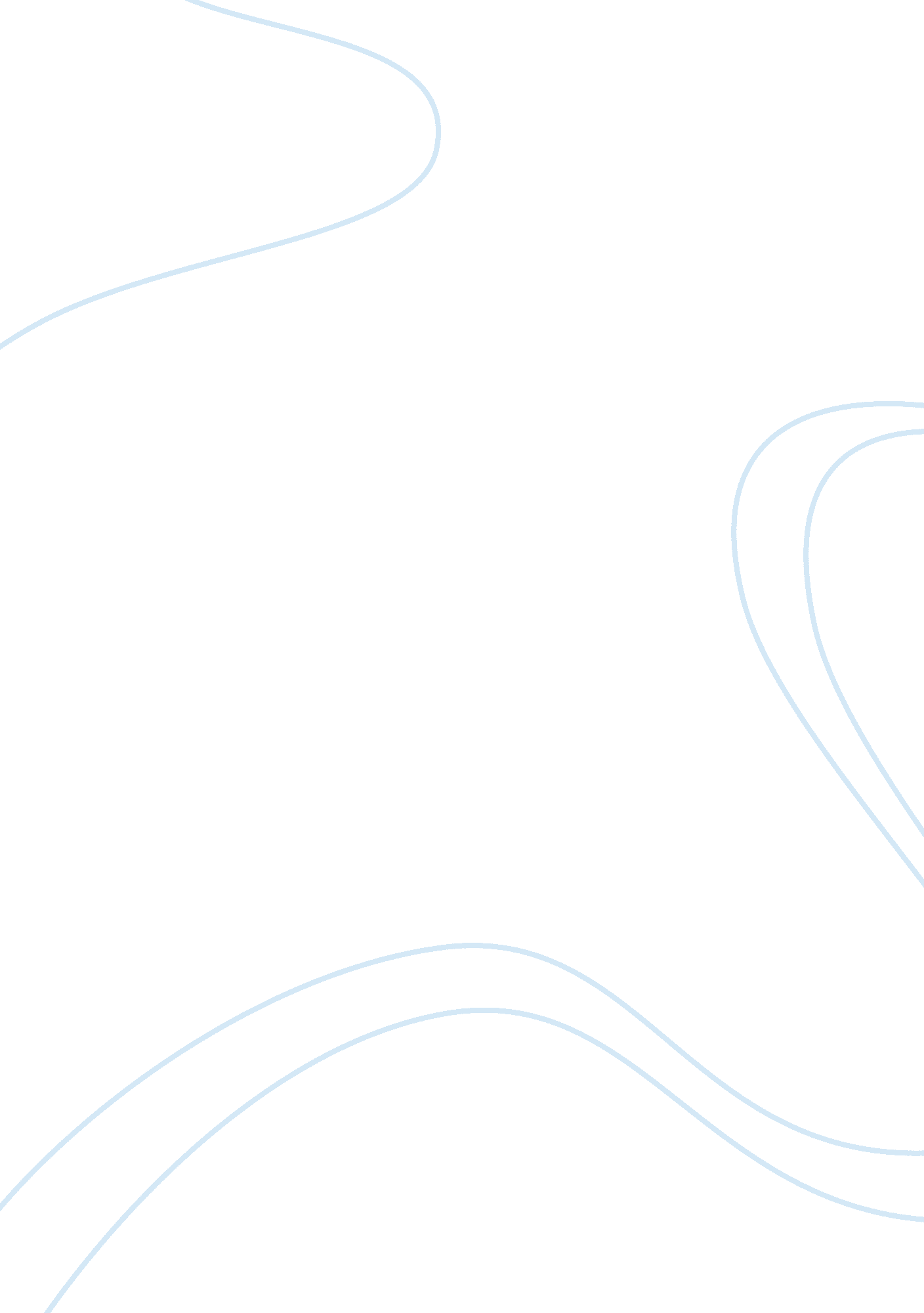 China preparing are increasing increasingly consideration the same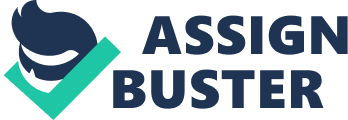 China offers numerous open doors forworldwide nourishment exporters hoping to enter an expansive and gainfulmarket. Be that as it may, the nation’s sustenance import process can bedifficult to explore for first time exporters, because of its divided andconfined framework. Different lawful issues that should have been concernedhave accommodated IBL Sdn. Bhd. keeping in mind the end goal to be prevail inChina. The way toward trading meat into China is confused and tedious whencontrasted and the others, alluding to the lawful issues sketched out andmeasures prescribed above can make the procedure smoother and more compelling. At the phase of pre-trading, the recordsand licenses required can decide the adequacy of following exportation stepswhich give the privilege to offer in China for IBL Sdn. Bhd. Other than that, the wellbeing and cleanliness issues are the significant worry of experts insustenance items exchanging. The general guidelines on marking and itempreparing are increasing increasingly consideration the same number ofsustenance issues have emerged and caused sicknesses in China over recentyears. Specifically, the sustenance security issues will make danger tocustomers and furthermore chance IBL Sdn. Bhd. for potential legitimateprocedures. Additionally, amidst exportation, thebusiness related laws and controls required exceedingly consideration from IBLSdn. Bhd. as the organization should team up with nearby workforce. Likewise, the association with nearby wholesalers is additionally a basic advance for theorganization, via completing viable assentions to stay away from legitimatedangers later on. The laws controls respect publicizing is the key componentdeciding the manageability of IBL Sdn. Bhd. In China. In by and large, IBL Sdn. Bhd. ought toagree to the controls all through the exportation procedure to guarantee theorganization’s achievement in one of the world’s biggest purchaser markets. 